projektas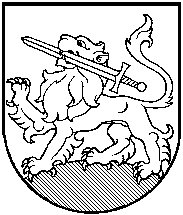 RIETAVO SAVIVALDYBĖS TARYBASPRENDIMASDĖL RIETAVO SAVIVALDYBĖS VISUOMENĖS SVEIKATOS RĖMIMO SPECIALIOSIOS PROGRAMOS 2015 METŲ PRIEMONĖMS ĮGYVENDINTI LĖŠŲ SĄMATOS PATVIRTINIMO2014 m. balandžio  d.  Nr. T1-Rietavas	Vadovaudamasi Lietuvos Respublikos vietos savivaldos įstatymo 16 straipsnio 2 dalies 17 punktu, Lietuvos Respublikos sveikatos sistemos įstatymo 63 straipsnio 5 punktu ir Lietuvos Respublikos savivaldybių aplinkos apsaugos rėmimo specialiosios programos įstatymo 4 straipsnio 1 dalies 2 punktu,  Rietavo savivaldybės taryba n u s p r e n d ž i a: Patvirtinti Rietavo savivaldybės visuomenės sveikatos rėmimo specialiosios programos 2015 metų priemonėms įgyvendinti lėšų sąmatą (pridedama). Sprendimas gali būti skundžiamas Lietuvos Respublikos administracinių bylų teisenos įstatymo nustatyta tvarka.	Savivaldybės meras								   					           PATVIRTINTA	  			        		 	Rietavo savivaldybės tarybos			             		                    2015 m. balandžio   d.			     		              sprendimu Nr. T1- RIETAVO SAVIVALDYBĖS VISUOMENĖS SVEIKATOS RĖMIMO SPECIALIOSIOS PROGRAMOS 2015 METŲ PRIEMONĖMS ĮGYVENDINTI LĖŠŲ SĄMATAPAJAMOS	IŠLAIDOS____________________________________AIŠKINAMASIS RAŠTAS PRIE SPRENDIMO ,,DĖL RIETAVO SAVIVALDYBĖS VISUOMENĖS SVEIKATOS RĖMIMO SPECIALIOSIOS PROGRAMOS 2015 METŲ PRIEMONĖMS ĮGYVENDINTI LĖŠŲ SĄMATOS PATVIRTINIMO“ PROJEKTO2015-04-10Rietavas1. Sprendimo projekto esmė. Projektu siūloma patvirtinti Rietavo savivaldybės Visuomenės sveikatos rėmimo specialiosios programos lėšų sąmatą. 2. Kuo vadovaujantis parengtas sprendimo projektas. Sprendimo projektas parengtas vadovaujantis Lietuvos Respublikos vietos savivaldos įstatymo 16 straipsnio 2 dalies 17 punktu, Lietuvos Respublikos sveikatos sistemos įstatymo 63 straipsnio 5 punktu ir Lietuvos Respublikos savivaldybių aplinkos apsaugos rėmimo specialiosios programos įstatymo 4 straipsnio 1 dalies 2 punktu.3. Tikslai ir uždaviniai. Patvirtinti 2015 metų Visuomenės sveikatos rėmimo specialiajai programai skirtas lėšas. 4. Laukiami rezultatai.Patvirtinus sąmatą, įstaigos bus kviečiamos teikti sveikatinimo projektus, skirtus Rietavo savivaldybės bendruomenei.5. Kas inicijavo sprendimo  projekto rengimą.Savivaldybės administracijos Sveikatos, socialinės paramos ir rūpybos skyrius.6. Sprendimo projekto rengimo metu gauti specialistų vertinimai.Neigiamų specialistų vertinimų negauta.7. Galimos teigiamos ar neigiamos sprendimo priėmimo pasekmės.Neigiamų pasekmių nenumatyta.8. Lėšų poreikis sprendimo įgyvendinimui.Sprendimo įgyvendinimui reikės Rietavo savivaldybės biudžeto lėšų.9. Antikorupcinis vertinimas.Nereikalingas.Sveikatos, socialinės paramos ir rūpybos skyriaus vedėja			         Jolita Alseikienė			Pajamų straipsniaiLėšos EurLikutis 2015-01-010,00Savivaldybės Aplinkos apsaugos rėmimo specialiosios programos lėšos4634,00Iš viso4634,00Išlaidų straipsniaiLėšos EurSavivaldybės Visuomenės sveikatos programų rėmimo specialiajai programai4634,00Iš viso4634,00